Appendix: Evaluating the sensitivity of jurisdictional-heterogeneity and jurisdictional-mixing in national-level HIV prevention analyses: Context of the U.S. Ending the HIV Epidemic goal. Hanisha Tatapudi, Ph.D.1, and Chaitra Gopalappa, Ph.D.21 Department of Industrial and Management System Engineering, University of South Florida, Tampa, Florida, USA. 2 Mechanical and Industrial Engineering, University of Massachusetts Amherst, Amherst, Massachusetts, USA.Corresponding author: Chaitra GopalappaEmail: chaitrag@umass.eduTable A1: List of EHE* and non-EHE jurisdictions (counties and states) modeled [1]CDC: Centers for Disease Control and Prevention* EHE jurisdictions are in blue; states that have EHE counties within them are excluded A1: Simulation compartmental modelWe model HIV epidemic projections through simulation of a non-stationary Markov process {. For the National-Model, the state space of the underlying Markov chain is given by . For the Jurisdictional-Model, the state space of the underlying Markov chain is given by . Thus each state is a multivariate state, where, ,, the null set  corresponding to susceptible persons and the non-empty set representing the care continuum stages of HIV infected persons, the null set  corresponding to susceptible persons and the non-empty set representing the HIV disease progression stages of HIV-infected persons,  representing the age of susceptible or HIV-infected persons,, representing the risk group of susceptible or HIV-infected persons, , representing the 96 geographical jurisdictions, and ,Every month, people transition from one compartment to another, transitioning from susceptible to infected upon transmission (see Section A2), transitioning across care components (i.e., ) through changes in care access, transitioning between disease components (i.e., ) through natural disease progression, transitioning across age groups (i.e., ) is through aging, transitioning from susceptible to death through natural mortality or disease-related mortality (see Section A3). We assume persons do not transition across risk groups (i.e., ) or across jurisdictions (i.e., ). For each, risk group, age group, and jurisdiction, populations are divided into 18 infected compartments, 1 susceptible, and 1 death compartment. Therefore, the simulation compartmental consists of a total of 20 compartments altogether.  represents the non-stationary (i.e., varying over time) transition rate matrix. By applying Euler’s numerical integration, we can simulate the epidemic over time using 									         (1)Where,  is a vector of size  or  with each element representing the number of people in that stage. We start the simulation with some initial values of  (here we used distribution of the U.S. population in 2010 year-end for the National-Model and 2017 year-end for the Jurisdictional-Model as the initial value of ). Transitioning from susceptible in infected, i.e., the number newly infected, is calculated using a Bernoulli equation (see Section A2). Transition rates for people with HIV (PWH) across different infected compartments is presented in Table A2. The rate of deaths from the susceptible population is taken from actuarial tables representing the U.S. population for males and females by individual ages [2]. Death rates for infected persons are shown in Tables A3 and A4. Individual age groups are modeled starting from 13-100. Every year, people age out of the current age group to the next age group, and a constant birth rate is assumed for initial age group (13 years), where the number of people aged 12 years for the initialization year (2010 for National-Model and 2017 for Jurisdictional-Model) transition to age group 13.Table A2: Rates of care continuum and disease progression used in the matrix  = scaling factor for diagnosis rate in disease-stage , varies by risk group. The total scaling factor = average annual rate of diagnosis in each disease stage scaling factor for conventional test + scaling factor for rapid test). Scaling factor for each test type (conventional or rapid) is calculated as percentage of test type  test sensitivity  probability of notification. Data for testing types, sensitivity, notification probability, and annual diagnosis rates are obtained from [3].= scaling factor for drop-out rate in disease-stage . Scaling factor is 1 for all CD4 counts above 200 and 0 for CD4 below 200. * Rates in table represent annual rates input to the simulation model. † Diagnosis rate and Dropout rate are rates of care metrics estimated monthly for each risk group.‡ Data on linkage to care changes across risk groups, time, and jurisdictions [16].§ Numbers within parenthesis “()” refer to compartment numbers as seen in Figure 1.Table A3: Death rates for HIV infected without ART [17] Table A4: Death rates for HIV infected after ART initiation by disease stages [18]A2: Estimation of incidence using Bernoulli EquationWe estimate the number of persons transitioning from the susceptible to infected compartments, i.e., the number of newly persons using a Bernoulli model, developed for both, the National-Model and the Jurisdictional-Model. National-ModelWe apply the following Bernoulli equation for calculating the number of new infections as follows.Let,  = probability of transmission for vaginal acts for risk group  per sexual act, = probability of transmission for anal acts for risk group per sexual act, = probability of condom effectiveness, = number of annual vaginal acts for risk group , and age group  (number of acts  proportion of anal acts), = number of annual anal acts for risk group , and age group  (number of acts  (1-proportion of anal acts)), = proportion reduction in number of unprotected acts when aware in infected compartment ,  = number of partners for risk group , and age group  (calculated as weighted average of median number of partners for each partnership type and proportion of partnership type),  = proportion of persons having only casual partners, = proportion of persons having casual and main partners, = proportion of persons having only main partners, = proportion of condom use among casual partners, = proportion of condom use among main partners,number of annual casual partners among persons with casual and main partnerships, = number of annual sexual acts with each casual contact (assumed 2, median between 1 and 3), and = number of annual sexual acts per person.We calculate the number of new infections in risk group  and age group  as                 							         (2)where,  is the number of susceptible individuals in risk group , and age group ;  is the transmission probability per partnership for a susceptible person in risk group  and age group  from interactions with an infected person in compartment  , and is calculated as ,(3)   = probability of transmission per protected sexual act (vaginal) for risk group , = probability of transmission per protected sexual act (anal) for risk group , = factor for transmission probability based on infected compartment , =   = number of annual protected sexual acts (vaginal) per partner,  =   = number of annual unprotected sexual acts (vaginal) per partner, =   = number of annual protected sexual acts (anal) per partner, =   = number of annual unprotected sexual acts (anal) per partner,  =  = proportion of condom usage by risk group , and age group , = 1-  = proportion of acts with main partners,  = proportion of acts with casual partners, (note:  and ); is the number of infected partners from compartment  that a susceptible person in risk group  and age group  has, and is calculated as,  					         (4) = number of partners for risk group , and age group  (calculated as weighted average of median number of partners for each partnership type and proportion of partnership type), = risk specific mixing proportion between risk group  and , = age specific mixing proportion between age group  and , = number of infected in risk group , age group , and infected compartment , and = number of people in risk group , age group . Data related to the above parameters are presented in Tables A5 to A14.The total number of new infections in the National-Model for all risk groups and age groups, can then be calculated as follows: 							         (5)Jurisdictional-ModelWe estimate the number of new infections as in (2) but now also include jurisdictional-mixing of sexual partnerships as follows. Number of new infections in risk group , age group , and jurisdiction   =  						         (6)where,  is the number of susceptible persons in risk group , age group , and jurisdiction  is the same as in (3), and  is the number of infected partners from compartment  and jurisdiction  that a susceptible person in risk group , age group  and jurisdiction  has, and is calculated as,	                                                                         (7) = number of infected in risk group , age group , compartment , and jurisdiction , = number of people in risk group , age group , and jurisdiction , = proportion of mixing of risk group  located in jurisdiction  with PWH located in jurisdiction , and.Table A5: Age group specific mixing of sexual partnerships* by risk group * Diagonal estimates from [3] [19] and off diagonal elements were calibrated to match incidence by age groups  HM: heterosexual male; HF: heterosexual female; MSM: men who have sex with menTable A6: Mixing of sexual partnership by risk group [3]HM: heterosexual male; HF: heterosexual female; MSM: men who have sex with men Table A7: Number of annual median partners by partnership type [23–25]HM: heterosexual male; HF: heterosexual female; MSM: men who have sex with men* Main partners in casual and main relationship typeTable A8: Proportion of partnership type* by risk group [20–22]HM: heterosexual male; HF: heterosexual female; MSM: men who have sex with men* Proportion of main only partnerships = 1-proportion casual only partnerships and proportion of casual-main partnerships = proportion casual – proportion of casual only Table A9: Proportion of condom usage* by risk group, partnership type and age group [28,29]HM: heterosexual male; HF: heterosexual female; MSM: men who have sex with men* Condom efficiency is assumed to be 80%  [30–32]Table A10: Annual sexual acts* by age group and risk group HM: heterosexual male; HF: heterosexual female; MSM: men who have sex with men* Ranges for sexual acts from [24–27]Table A11: Proportion of annual sexual acts*, by risk group and age group [24–27]HM: heterosexual male; HF: heterosexual female; MSM: men who have sex with men* Proportion of vaginal acts = 1-proportion of anal actsTable A12: Scalar risk factor* for transmission in various stages of care and disease [15,33–36]* Usage of PrEP reduces transmission risk by 99% [37]Table A13: Calibrated values of probability of HIV transmission* per sexual act for risk groupsHM: heterosexual male; HF: heterosexual female; MSM: men who have sex with men* Initial estimates and ranges for transmission probability were taken from [38–40]Table A14: Proportion of men who have sex with men* among male population by county [41]* Data for some counties is not available in [41], for such counties, we use the same percentage as the state. For states that have multiple EHE counties, MSM population in counties was removed to calculate the proportion of MSM population within a state.A3: Estimation of diagnosis and retention-in-care ratesAs care parameters change over time, the diagnosis and retention in care rates also change. Therefore, we analytically estimate these in the model, by calibrating it to the expected targets for the care continuum metrics, specifically, the % aware, and % VLS. We calculate diagnosis rate and retention-in-care rate specific to risk group and jurisdiction only (and not specific to age or disease stage), and thus use a collapsed/simplified state of the Markov process (Eqn. 1 in Section A1) as follows (see Figure A1).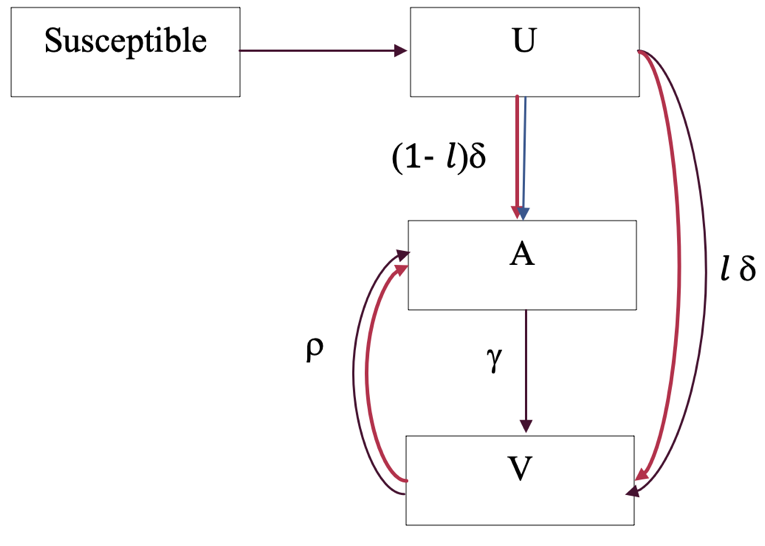 Figure A1: Flow diagram for disease incidence and transition* along the stages of care continuum***: diagnosis rate, : rate of entering care and treatment among those not in care, and ρ: rate of dropping out of care, and : proportion linked-to-care at diagnosis** Susceptible: Population susceptible, U: population Unaware, A: population Aware no ART, V: population with ART no VLS and ART VLSFor a sufficiently small incremental time-step,  (we use monthly increments), we can write the generalized compartmental model for the number of people in each stage by formulating it as a system of differential equations.,               						         	         (8)Where,  is the proportion of people in care continuum stage  at time  for risk group , = number of PWH at time  (estimated prevalence),  is the rate of change in , i.e., the change in the number of infected persons in stage  at time ,  1/12 (monthly), care continuum stage; ; U = unaware; A= aware; V = prescribed ART (with VLS + no VLS).We estimate rates  and  by expansion of the above equations as discussed in following sub-sections. We estimate these rates specific to risk group for the National-Model and specific to both risk group and jurisdiction for the Jurisdictional-Model but exclude the jurisdictional notation for clarity. A3.1 Estimation of diagnosis ratesExpanding (8) for  (Unaware stage), we can write,                                   	         (9)Where, = total number of people living with HIV (PWH) (estimated prevalence),  is the proportion of people in care continuum stage  (here ) for risk group  at time , = new infections generated at time t in risk group , = diagnosis rate at time t for each risk group ,= scaling factor for diagnosis rate in disease-stage  for each risk group  (see footnotes for Table A2); , is the proportion of people in care continuum stage  (here ) for risk group  at time  and for disease stage , and = number of deaths in the care-stage  (here ) and disease-stage  at time  in each risk group .Rearranging (9) we can solve for diagnostic rate  as                                                                                  	       (10)and the corresponding number of people that are diagnosed as  Each term on the right-hand-side of (10) is computationally calculated in the simulation as follows:   is number of new infection for each risk group and is calculated using the Bernoulli equations (Section A2), is the number of deaths andtracked in the simulation (death rates presented in Tables A3 and A4),  is the number of people in compartment  at previous time-step and is tracked in the simulation (initial data for distribution of population in care stages, i.e.,  for both National-Model and Jurisdictional-Model, are taken from NHSS data [16] and projections over time are tracked in the simulation), is the expected proportion of people in compartment  at time-step  for each risk group, is the expected number of people in compartment  in time-step  to match the expected value of  and is calculated as  , is the proportion of people unaware in previous year T-1 and risk group ,   is the proportion of people unaware in year T and risk group  (for baseline scenarios, proportion unaware is the actual value in the U.S. in year 2018; for EHE plan scenarios, proportion unaware is scaled up every year from current value in 2018 to reach EHE target of 5% unaware by 2025 for EHE jurisdictions and by 2030 for non-EHE jurisdictions), and is the expected change in proportion of persons unaware of infection.A3.2 Estimation of dropout ratesWe are only estimating the dropout rate for CD4 count >200. For CD4 count <200, we assume dropout is 0 and this is modeled by making  = 0 for CD4 count < 200.Expanding (8) for  (prescribed ART) we can write,   							       (11)Where,is the total number of people living with HIV (PWH) (estimated prevalence),  is the proportion of people in care continuum stage  (here ) for risk group  at time ,  is the diagnosis rate at time  for each risk group  (as estimated in section A3.1), is the proportion linked-to-care at diagnosis at time  for each risk group  (data for both National-Model and Jurisdictional-Model are taken from NHSS data [16]),  is the scaling factor for diagnosis rate in disease-stage  for each risk group  (see footnotes for Table A2); , is the re-entry rate for disease stage  (assumed 0.5 per year for CD4 >= 200 and 1 per year for CD4 < 200 [9]), is the proportion of people in care continuum stage  (here ) for risk group  at time ,  is the dropout rate at time  (dropout rate for CD4 < 200 = 0, because <200 is opportunistic infection/AIDS so we assume they will stay in care) for each risk group , is the scaling factor for drop-out rate in disease-stage (see footnotes for Table A2), and is the number of deaths in the care-stage  (here ) and disease-stage  at time  in each risk group .Rearranging (11) we can solve for dropout rate  as 		       (12)and the corresponding number of people that drop out of care as  Each term in the right-hand-side of (12) is computationally calculated in the simulation as follows: is the number of people in compartment  at previous time-step and is tracked in the simulation (initial data for distribution of population in care stages, i.e.,  for both National-Model and Jurisdictional-Model, are taken from NHSS data [16] and projections over time are tracked in the simulation), is the number of people linked-to-care at diagnosis and is calculated from estimation of diagnosis rates (section A3.1) and tracked in the simulation, is the number of people who enter care in the previous time step and is tracked in the simulation, is the number of deaths and is tracked in the simulation (death rates presented in Tables A3 and A4),  is the expected proportion of people in compartment  at time-step  for each risk group, is the expected number of people in compartment  in time-step  to match the expected value of , which we can calculate as  , is the proportion of people on ART (with and without VLS) for previous year T-1 and risk group ,  is the proportion of people on ART (with and without VLS) for year T and risk group  (for baseline scenarios, proportion ART (with and without VLS) is the actual value in the U.S. in year 2018; for EHE plan scenarios, proportion ART (with and without VLS) is scaled up every year from current value in 2019 to reach EHE target of 85.7% (calculated as 0.95*0.95*0.95, as per the 95-95-95 care continuum targets of reach 95% aware, 95% linkage-to- care among aware, and 95% VLS among those in care) by 2025 for EHE jurisdictions and by 2030 for non-EHE jurisdictions, and is the expected change in proportion of persons on ART (with and without VLS).A4: Estimation of jurisdiction-specific proportion aware categorized by risk groupData on jurisdiction-specific care continuum distributions categorized by risk group are not available. Therefore, we made approximate estimations as discussed below for proportion aware. We use similar calculations for proportion Aware no ART, and ART (which combines ART no VLS and ART VLS). Let, = proportion of people unaware in jurisdiction , for risk group , = proportion of people unaware in jurisdiction , = proportion of people unaware in national data, for risk group , = proportion of people unaware in national data,, and . Then we can write, 								(5) 						(6)we can calculate  from the equation (4).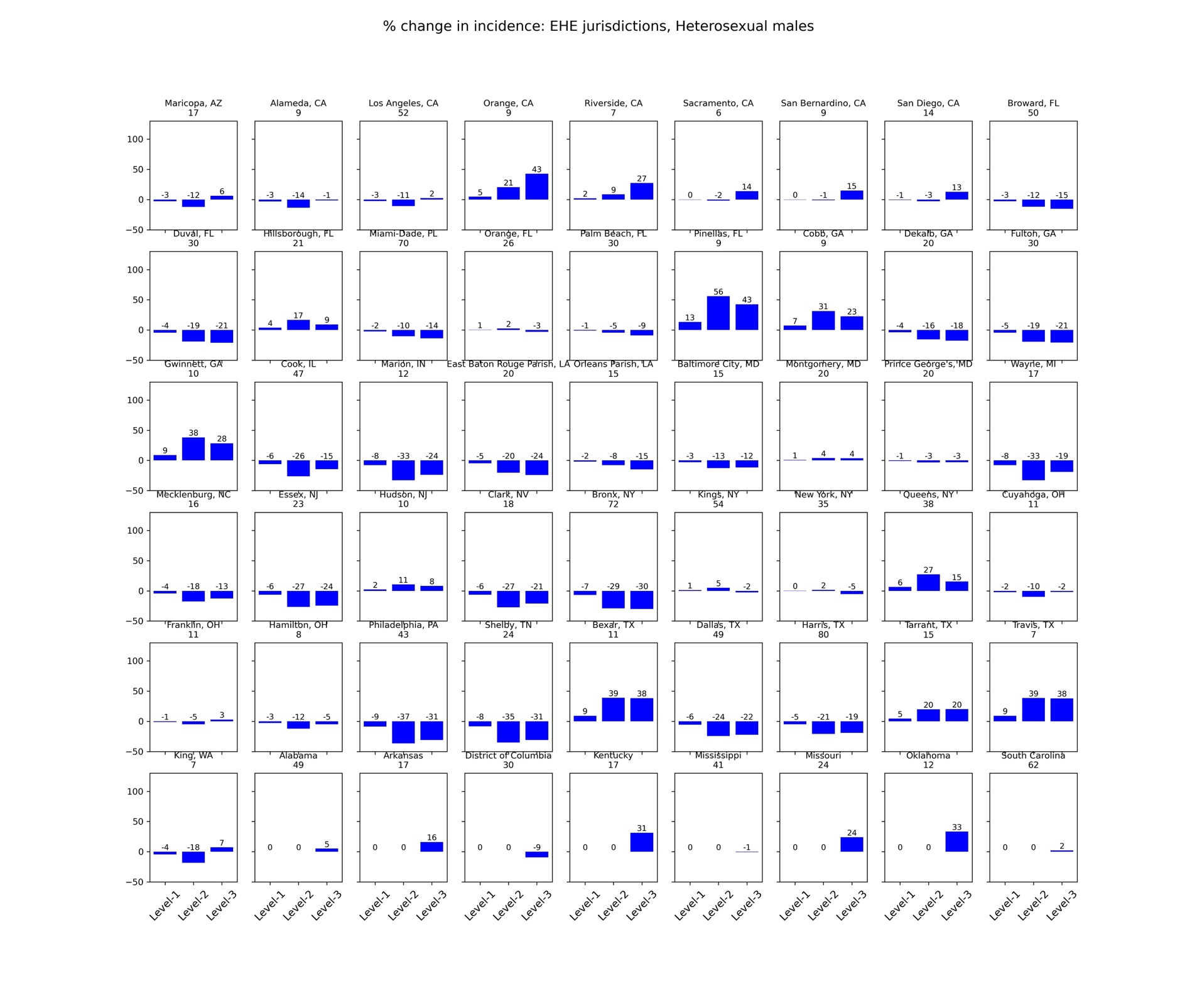 Figure A2a: Percentage change in incidence in mixing scenario compared to no-mixing (Heterosexual males, EHE jurisdictions*, baseline intervention, 2018)Level-1: Scenario S14; Level-2: Scenario S15; and Level-3: Scenario S16 * The title on each subplot is the EHE jurisdiction (county or state) along with values of incidence in year 2018 under the no-mixing scenario [S13]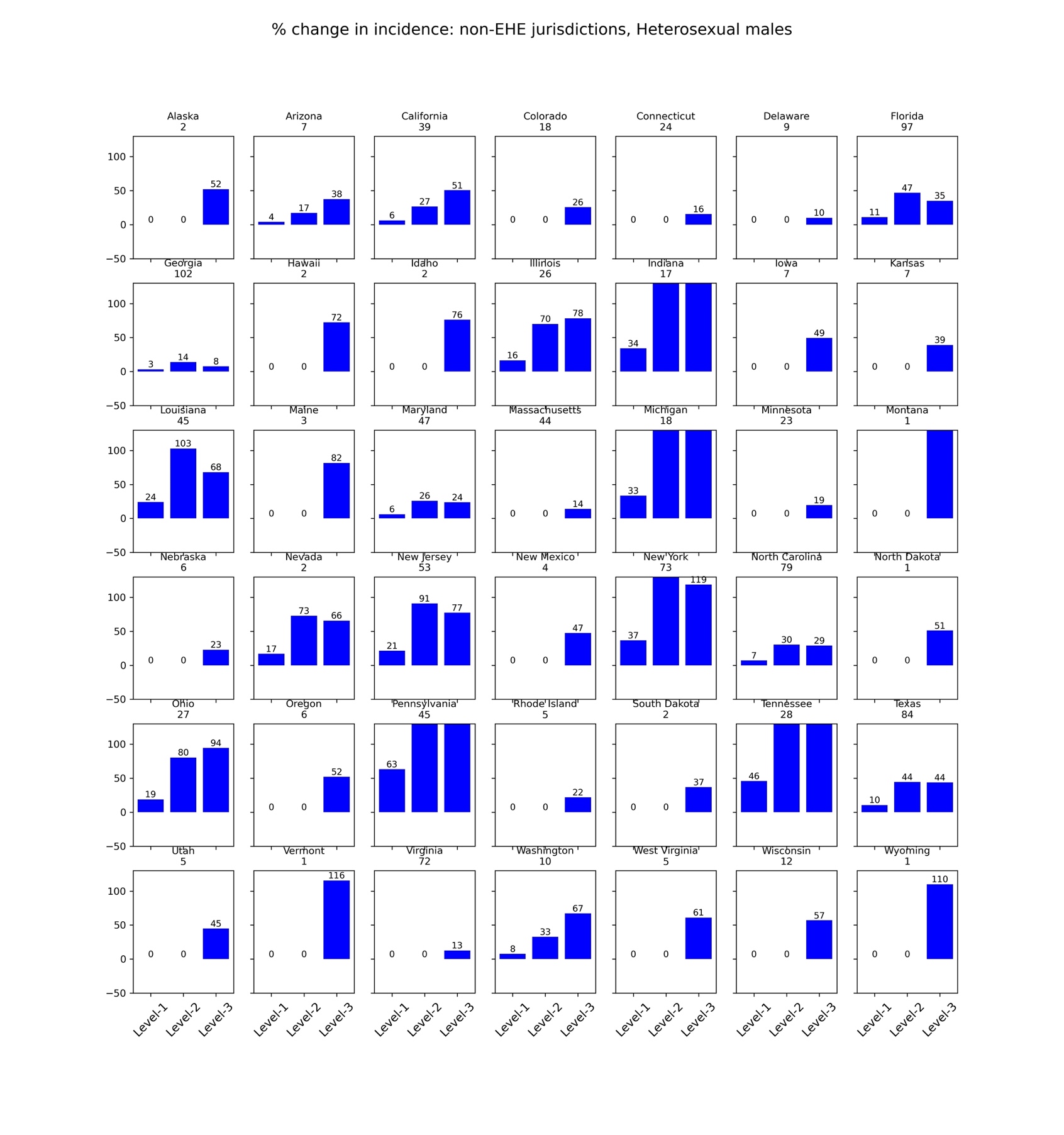 Figure A2b: Percentage change in incidence in mixing scenario compared to no-mixing (Heterosexual males, non-EHE jurisdictions*, baseline intervention, 2018)Level-1: Scenario S14; Level-2: Scenario S15; and Level-3: Scenario S16 * The title on each subplot is the non-EHE jurisdiction (state) along with values of incidence in year 2018 under the no-mixing scenario [S13]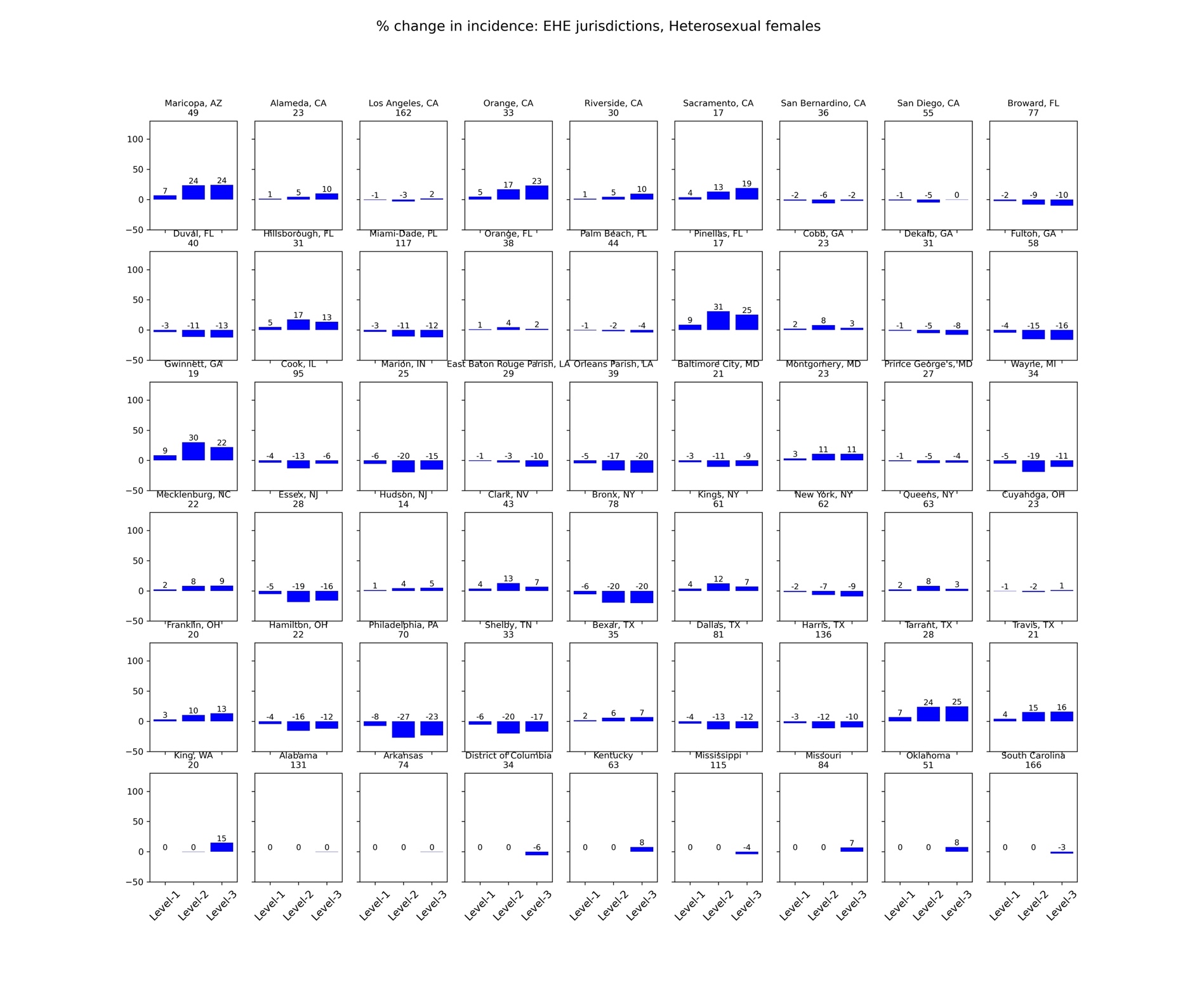 Figure A3a: Percentage change in incidence in mixing scenario compared to no-mixing (Heterosexual females, EHE jurisdictions*, baseline intervention, 2018)Level-1: Scenario S14; Level-2: Scenario S15; and Level-3: Scenario S16 * The title on each subplot is the EHE jurisdiction (county or state) along with values of incidence in year 2018 under the no-mixing scenario [S13]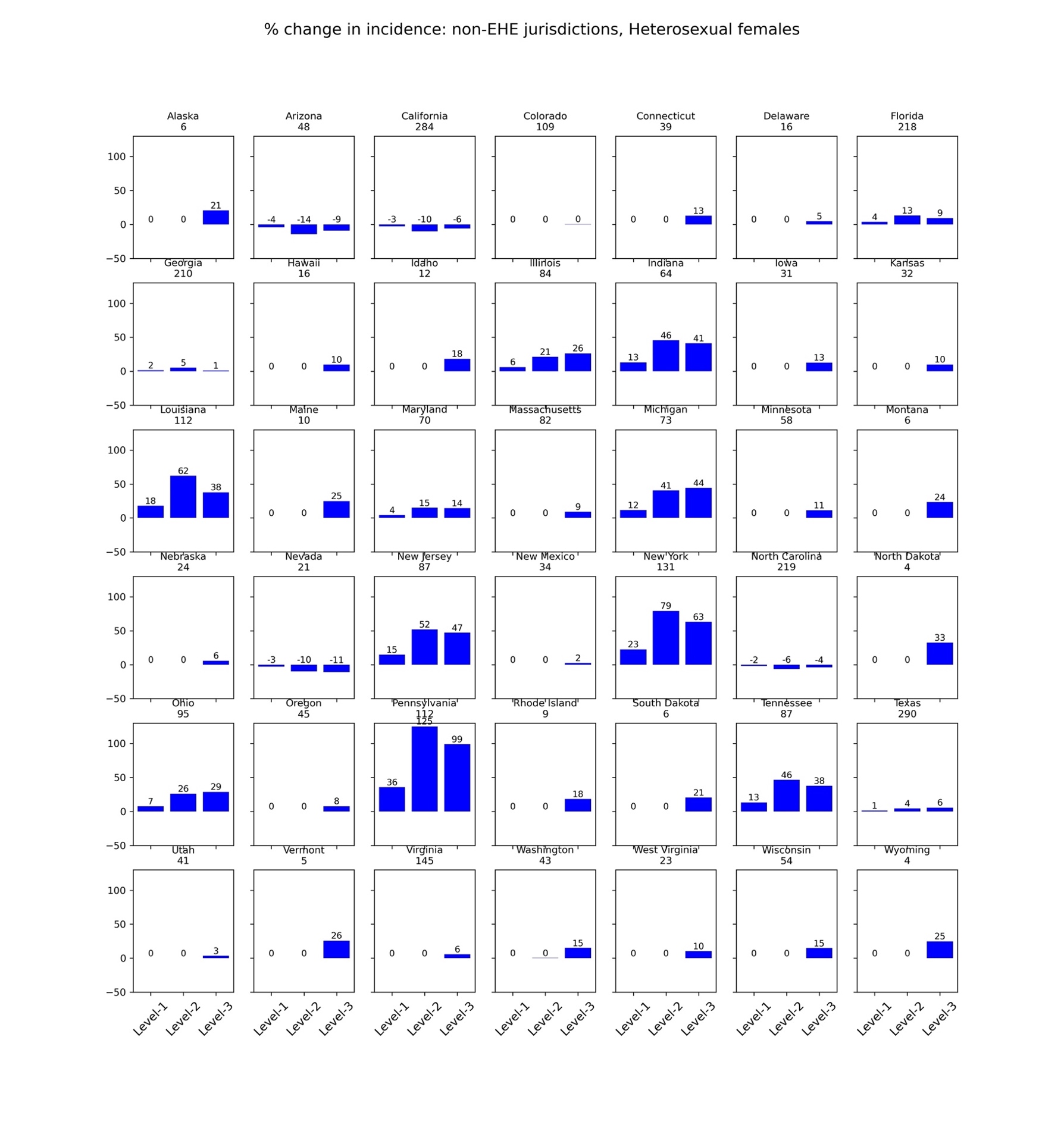 Figure A3b: Percentage change in incidence in mixing scenario compared to no-mixing (Heterosexual females, non-EHE jurisdictions*, baseline intervention, 2018)Level-1: Scenario S14; Level-2: Scenario S15; and Level-3: Scenario S16 * The title on each subplot is the non-EHE jurisdiction (state) along with values of incidence in year 2018 under the no-mixing scenario [S13]  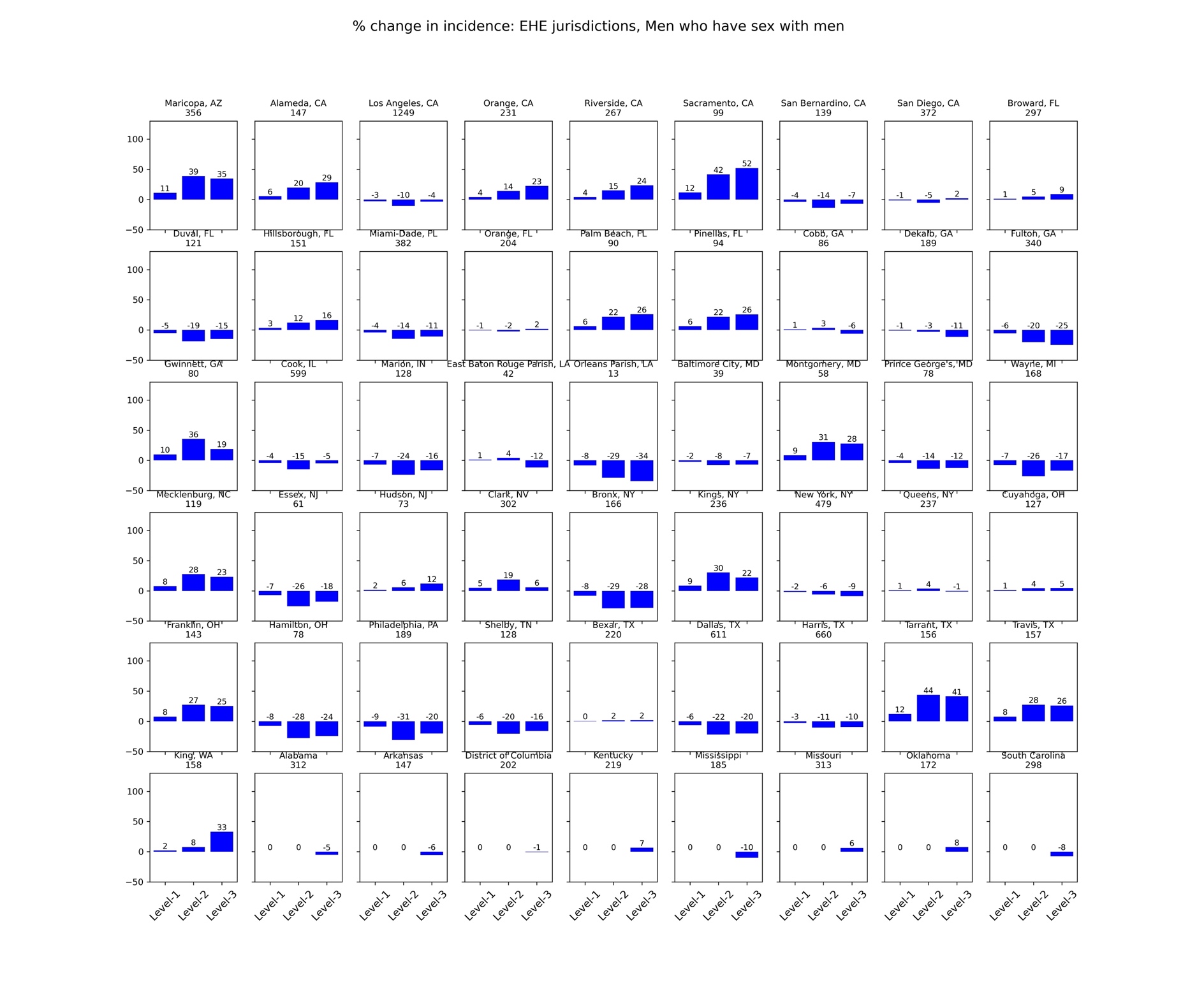 Figure A4a: Percentage change in incidence in mixing scenario compared to no-mixing (Men who have sex with men, EHE jurisdictions*, baseline intervention, 2018)Level-1: Scenario S14; Level-2: Scenario S15; and Level-3: Scenario S16 * The title on each subplot is the EHE jurisdiction (county or state) along with values of incidence in year 2018 under the no-mixing scenario [S13]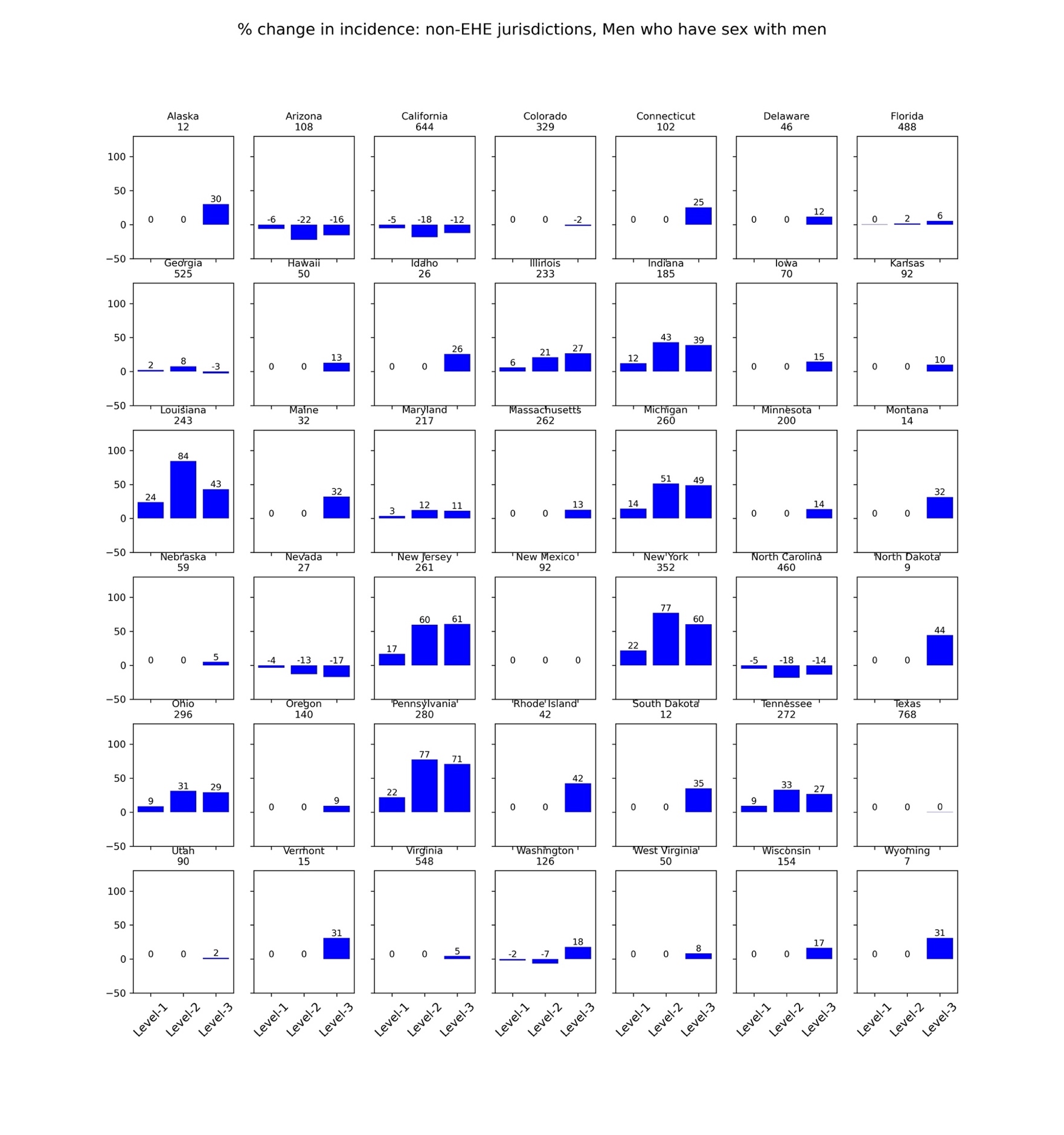 Figure A4b: Percentage change in incidence in mixing scenario compared to no-mixing (Men who have sex with men, non-EHE jurisdictions*, baseline intervention, 2018)Level-1: Scenario S14; Level-2: Scenario S15; and Level-3: Scenario S16 * The title on each subplot is the non-EHE jurisdiction (state) along with values of incidence in year 2018 under the no-mixing scenario [S13]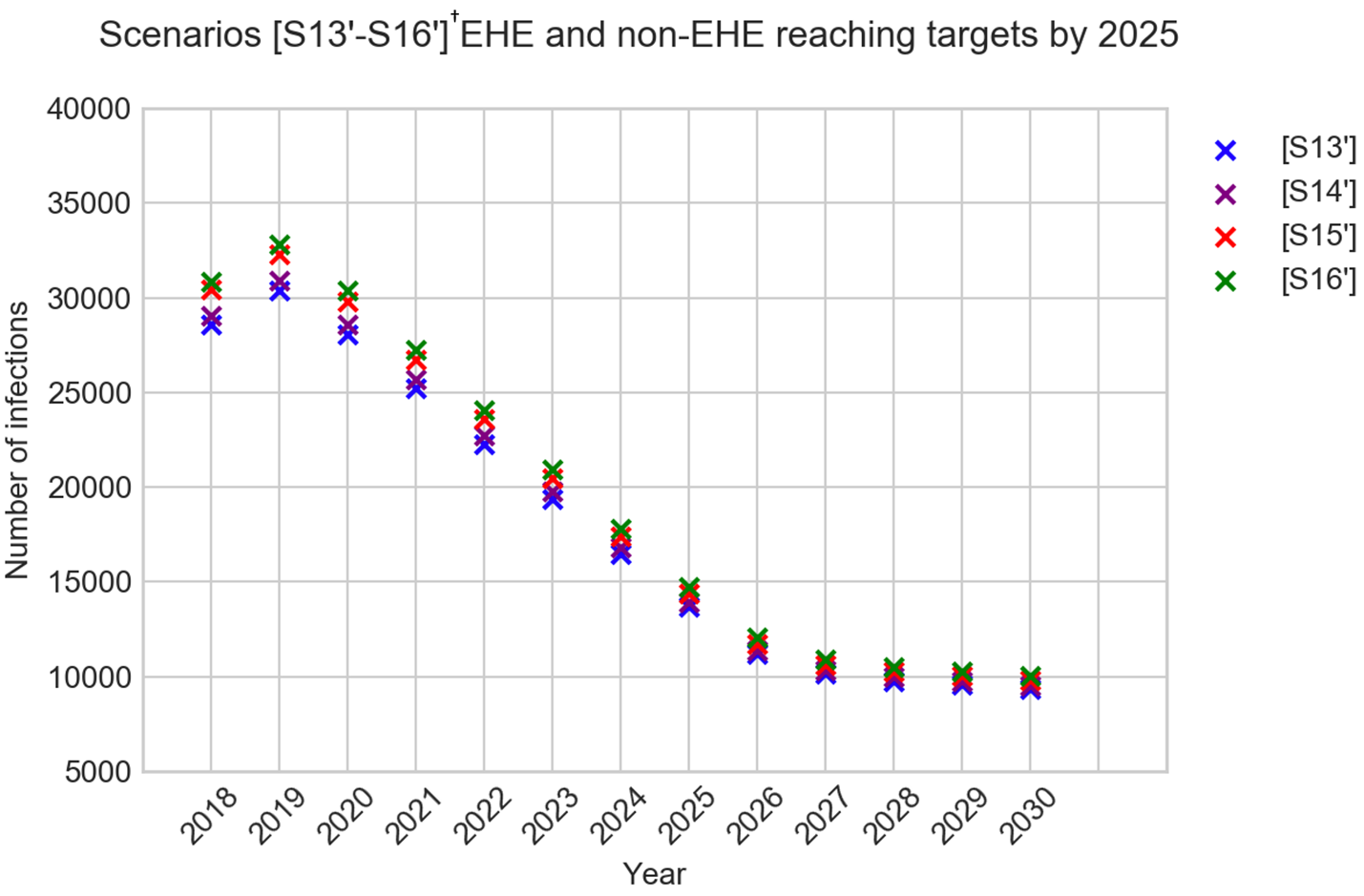 Figure A5: Comparing annual incidence projections of modified EHE-plan-intervention†; jurisdiction-heterogeneity in care scenarios† Scenarios S13, S14, S15, and S16, implement the EHE plan where EHE jurisdiction reach EHE targets by 2025 and non-EHE jurisdictions reach EHE targets by 2030. Modified scenario S13’, S14’, S15’, and S16’, implement the EHE plan where both, EHE and non-EHE jurisdiction, reach EHE targets by 2025.References1. 	CDC. Ending the HIV Epidemic in the U.S. (EHE). 7 Sep 2021 [cited 14 Dec 2021]. Available: https://www.cdc.gov/endhiv/jurisdictions.html?CDC_AA_refVal=https%3A%2F%2Fwww.cdc.gov%2Fendhiv%2Fpriorities.html2. 	Social Security. Actuarial Life Table. [cited 9 Nov 2021]. Available: https://www.ssa.gov/oact/STATS/table4c6.html3. 	Khurana N, Yaylali E, Farnham PG, Hicks KA, Allaire BT, Jacobson E, et al. Impact of Improved HIV Care and Treatment on PrEP Effectiveness in the United States, 2016–2020. JAIDS Journal of Acquired Immune Deficiency Syndromes. 2018;78: 399–405. doi:10.1097/QAI.00000000000017074. 	Fiebig EW, Wright DJ, Rawal BD, Garrett PE, Schumacher RT, Peddada L, et al. Dynamics of HIV viremia and antibody seroconversion in plasma donors: implications for diagnosis and staging of primary HIV infection. AIDS. 2003;17: 1871–1879. doi:10.1097/00002030-200309050-000055. 	Importance of Baseline Prognostic Factors With Increasing Time Since Initiation of Highly Active Antiretroviral Therapy: Collaborative Analysis of Cohorts of HIV-1-Infected Patients. JAIDS Journal of Acquired Immune Deficiency Syndromes. 2007;46: 607–615. doi:10.1097/QAI.0b013e31815b7dba6. 	Mellors JW. Plasma Viral Load and CD4+ Lymphocytes as Prognostic Markers of HIV-1 Infection. Ann Intern Med. 1997;126: 946. doi:10.7326/0003-4819-126-12-199706150-000037. 	Time from HIV-1 seroconversion to AIDS and death before widespread use of highly-active antiretroviral therapy: a collaborative re-analysis. The Lancet. 2000;355: 1131–1137. doi:10.1016/S0140-6736(00)02061-48. 	Dorrucci M, Rezza G, Porter K, Phillips A, Concerted Action on Seroconversion to AIDS and Death in Europe Collaboration. Temporal Trends in Postseroconversion CD4 Cell Count and HIV Load: The Concerted Action on Seroconversion to AIDS and Death in Europe Collaboration, 1985–2002. J INFECT DIS. 2007;195: 525–534. doi:10.1086/5109119. 	Gardner EM, McLees MP, Steiner JF, del Rio C, Burman WJ. The Spectrum of Engagement in HIV Care and its Relevance to Test-and-Treat Strategies for Prevention of HIV Infection. Clinical Infectious Diseases. 2011;52: 793–800. doi:10.1093/cid/ciq24310. 	Clinical Info HIV.gov. Guidelines for the Use of Antiretroviral Agents in Adults and Adolescents Living with HIV. 18 Dec 2019 [cited 9 Nov 2021]. Available: https://clinicalinfo.hiv.gov/en/guidelines/adult-and-adolescent-arv/initiation-antiretroviral-therapy11. 	Long EF, Brandeau ML, Owens DK. Potential population health outcomes and expenditures of HIV vaccination strategies in the United States. Vaccine. 2009;27: 5402–5410. doi:10.1016/j.vaccine.2009.06.06312. 	Dunn D, Woodburn P, Duong T, Peto J, Phillips A, Gibb D, et al. Current CD4 Cell Count and the Short‐Term Risk of AIDS and Death before the Availability of Effective Antiretroviral Therapy in HIV‐Infected Children and Adults. J INFECT DIS. 2008;197: 398–404. doi:10.1086/52468613. 	Long EF, Brandeau ML, Owens DK. The Cost-Effectiveness and Population Outcomes of Expanded HIV Screening and Antiretroviral Treatment in the United States. Ann Intern Med. 2010;153: 778. doi:10.7326/0003-4819-153-12-201012210-0000414. 	Juusola JL, Brandeau ML, Owens DK, Bendavid E. The Cost-Effectiveness of Preexposure Prophylaxis for HIV Prevention in the United States in Men Who Have Sex With Men. Ann Intern Med. 2012;156: 541. doi:10.7326/0003-4819-156-8-201204170-0000115. 	Gopalappa C, Farnham PG, Chen Y-H, Sansom SL. Progression and Transmission of HIV/AIDS (PATH 2.0): A New, Agent-Based Model to Estimate HIV Transmissions in the United States. Med Decis Making. 2017;37: 224–233. doi:10.1177/0272989X1666850916. 	NCHHSTP AtlasPlus. [cited 4 Nov 2021]. Available: https://www.cdc.gov/nchhstp/atlas/index.htm17. 	Grover D, Copas A, Green H, Edwards SG, Dunn DT, Sabin C, et al. What is the risk of mortality following diagnosis of multidrug-resistant HIV-1? Journal of Antimicrobial Chemotherapy. 2008;61: 705–713. doi:10.1093/jac/dkm52218. 	Prognosis of HIV-1-infected patients up to 5 years after initiation of HAART: collaborative analysis of prospective studies. AIDS. 2007;21: 1185–1197. doi:10.1097/QAD.0b013e328133f28519. 	Glick SN, Morris M, Foxman B, Aral SO, Manhart LE, Holmes KK, et al. A Comparison of Sexual Behavior Patterns Among Men Who Have Sex With Men and Heterosexual Men and Women. JAIDS Journal of Acquired Immune Deficiency Syndromes. 2012;60: 83–90. doi:10.1097/QAI.0b013e318247925e20. 	Rosenberg ES, Sullivan PS, DiNenno EA, Salazar LF, Sanchez TH. Number of casual male sexual partners and associated factors among men who have sex with men: Results from the National HIV Behavioral Surveillance system. BMC Public Health. 2011;11: 189. doi:10.1186/1471-2458-11-18921. 	Voetsch AC, Lansky A, Drake AJ, MacKellar D, Bingham TA, Oster AM, et al. Comparison of Demographic and Behavioral Characteristics of Men Who Have Sex With Men by Enrollment Venue Type in the National HIV Behavioral Surveillance System. Sexually Transmitted Diseases. 2012;39: 229–235. doi:10.1097/OLQ.0b013e31823d2b2422. 	Finlayson TJ, Le B, Smith A, Bowles K, Cribbin M, Miles I, et al. HIV risk, prevention, and testing behaviors among men who have sex with men--National HIV Behavioral Surveillance System, 21 U.S. cities, United States, 2008. MMWR Surveill Summ. 2011;60: 1–34. 23. 	Chandra A, Copen CE, Mosher WD. Sexual Behavior, Sexual Attraction, and Sexual Identity in the United States: Data from the 2006–2010 National Survey of Family Growth. In: Baumle AK, editor. International Handbook on the Demography of Sexuality. Dordrecht: Springer Netherlands; 2013. pp. 45–66. doi:10.1007/978-94-007-5512-3_424. 	Reece M, Herbenick D, Schick V, Sanders SA, Dodge B, Fortenberry JD. Sexual Behaviors, Relationships, and Perceived Health Among Adult Men in the United States: Results from a National Probability Sample. The Journal of Sexual Medicine. 2010;7: 291–304. doi:10.1111/j.1743-6109.2010.02009.x25. 	Herbenick D, Reece M, Schick V, Sanders SA, Dodge B, Fortenberry JD. Sexual Behaviors, Relationships, and Perceived Health Status Among Adult Women in the United States: Results from a National Probability Sample. The Journal of Sexual Medicine. 2010;7: 277–290. doi:10.1111/j.1743-6109.2010.02010.x26. 	Reece M, Herbenick D, Schick V, Sanders SA, Dodge B, Fortenberry JD. Background and Considerations on the National Survey of Sexual Health and Behavior (NSSHB) from the Investigators. The Journal of Sexual Medicine. 2010;7: 243–245. doi:10.1111/j.1743-6109.2010.02038.x27. 	Herbenick D, Reece M, Schick V, Sanders SA, Dodge B, Fortenberry JD. Sexual Behavior in the United States: Results from a National Probability Sample of Men and Women Ages 14–94. The Journal of Sexual Medicine. 2010;7: 255–265. doi:10.1111/j.1743-6109.2010.02012.x28. 	Reece M, Herbenick D, Schick V, Sanders SA, Dodge B, Fortenberry JD. Condom Use Rates in a National Probability Sample of Males and Females Ages 14 to 94 in the United States. The Journal of Sexual Medicine. 2010;7: 266–276. doi:10.1111/j.1743-6109.2010.02017.x29. 	Rosenberger JG, Reece M, Schick V, Herbenick D, Novak DS, Van Der Pol B, et al. Condom Use during Most Recent Anal Intercourse Event among a U.S. Sample of Men Who Have Sex with Men. The Journal of Sexual Medicine. 2012;9: 1037–1047. doi:10.1111/j.1743-6109.2012.02650.x30. 	Pinkerton SD, Abramson PR. Effectiveness of condoms in preventing HIV transmission. Social Science & Medicine. 1997;44: 1303–1312. doi:10.1016/S0277-9536(96)00258-431. 	Weller SC, Davis-Beaty K. Condom effectiveness in reducing heterosexual HIV transmission. Cochrane HIV/AIDS Group, editor. Cochrane Database of Systematic Reviews. 2002;2012. doi:10.1002/14651858.CD00325532. 	Davis KR, Weller SC. The effectiveness of condoms in reducing heterosexual transmission of HIV. Fam Plann Perspect. 1999;31: 272–279. 33. 	Hughes JP, Baeten JM, Lingappa JR, Magaret AS, Wald A, de Bruyn G, et al. Determinants of Per-Coital-Act HIV-1 Infectivity Among African HIV-1–Serodiscordant Couples. The Journal of Infectious Diseases. 2012;205: 358–365. doi:10.1093/infdis/jir74734. 	Hollingsworth TD, Anderson RM, Fraser C. HIV-1 Transmission, by Stage of Infection. J INFECT DIS. 2008;198: 687–693. doi:10.1086/59050135. 	Pilcher CD, Tien HC, Eron, Jr. JJ, Vernazza PL, Leu S, Stewart PW, et al. Brief but Efficient: Acute HIV Infection and the Sexual Transmission of HIV. J INFECT DIS. 2004;189: 1785–1792. doi:10.1086/38633336. 	Pilcher CD, Joaki G, Hoffman IF, Martinson FE, Mapanje C, Stewart PW, et al. Amplified transmission of HIV-1: comparison of HIV-1 concentrations in semen and blood during acute and chronic infection. AIDS. 2007;21: 1723–1730. doi:10.1097/QAD.0b013e3281532c8237. 	CDC. PrEP Effectiveness. 13 May 2021 [cited 20 Aug 2021]. Available: https://www.cdc.gov/hiv/basics/prep/prep-effectiveness.html38. 	Patel P, Borkowf CB, Brooks JT, Lasry A, Lansky A, Mermin J. Estimating per-act HIV transmission risk: a systematic review. AIDS. 2014;28: 1509–1519. doi:10.1097/QAD.000000000000029839. 	Pretty IA, Anderson GS, Sweet DJ. Human Bites and the Risk of Human Immunodeficiency Virus Transmission: The American Journal of Forensic Medicine and Pathology. 1999;20: 232–239. doi:10.1097/00000433-199909000-0000340. 	Pebody R. Estimated HIV risk per exposure. In: aidsmap: The biology of HIV transmission [Internet]. May 2020. Available: https://www.aidsmap.com/about-hiv/estimated-hiv-risk-exposure41. 	Grey JA, Bernstein KT, Sullivan PS, Purcell DW, Chesson HW, Gift TL, et al. Estimating the Population Sizes of Men Who Have Sex With Men in US States and Counties Using Data From the American Community Survey. JMIR Public Health Surveill. 2016;2: e14. doi:10.2196/publichealth.536542. 	Board AR, Oster AM, Song R, Gant Z, Linley L, Watson M, et al. Geographic Distribution of HIV Transmission Networks in the United States. JAIDS Journal of Acquired Immune Deficiency Syndromes. 2020;85: e32–e40. doi:10.1097/QAI.0000000000002448List of counties from CDC AtlasList of counties from CDC AtlasList of counties from CDC AtlasList of counties from CDC AtlasList of counties from CDC AtlasList of States and dependent areas from CDC AtlasList of States and dependent areas from CDC AtlasList of States and dependent areas from CDC AtlasList of States and dependent areas from CDC AtlasS. no.StateCountyFIPSModeled/ why not modeledS.no.StateFIPSModeled/ why not modeled1.CAAlameda County6001Yes1.Alabama1Yes2.MDBaltimore City24510Yes2.Alaska2Yes3.TXBexar County48029Yes3.Arizona4Yes4.NYBronx County36005Yes4.Arkansas5Yes5.FLBroward County12011Yes5.California6Yes6.NVClark County32003Yes6.Colorado8Yes7.GACobb County13067Yes7.Connecticut9Yes8.ILCook County17031Yes8.Delaware10Yes9.OHCuyahoga County39035Yes9.District of Columbia11Yes10.TXDallas County48113Yes10.Florida12Yes11.GADekalb County13089Yes11.Georgia13Yes12.DCDistrict of Columbia11001Modeled as a state12.Hawaii15Yes13.FLDuval County12031Yes13.Idaho16Yes14.LAEast Baton Rouge Parish22033Yes14.Illinois17Yes15.NJEssex County34013Yes15.Indiana18Yes16.OHFranklin County39049Yes16.Iowa19Yes17.GAFulton County13121Yes17.Kansas20Yes18.GAGwinnett County13135Yes18.Kentucky21Yes19.OHHamilton County39061Yes19.Louisiana22Yes20.TXHarris County48201Yes20.Maine23Yes21.FLHillsborough County12057Yes21.Maryland24Yes22.NJHudson County34017Yes22.Massachusetts25Yes23.WAKing County53033Yes23.Michigan26Yes24.NYKings County36047Yes24.Minnesota27Yes25.CALos Angeles County6037Yes25.Mississippi28Yes26.AZMaricopa County4013Yes26.Missouri29Yes27.INMarion County18097Yes27.Montana30Yes28.NCMecklenburg County37119Yes28.Nebraska31Yes29.FLMiami-Dade County12086Yes29.Nevada32Yes30.MDMontgomery County24031Yes30.New Hampshire33Data suppressed31.NYNew York County36061Yes31.New Jersey34Yes32.FLOrange County12095Yes32.New Mexico35Yes33.CAOrange County6059Yes33.New York36Yes34.LAOrleans Parish22071Yes34.North Carolina37Yes35.FLPalm Beach County12099Yes35.North Dakota38Yes36.PAPhiladelphia County42101Yes36.Ohio39Yes37.FLPinellas County12103Yes37.Oklahoma40Yes38.MDPrince George's County24033Yes38.Oregon41Yes39.NYQueens County36081Yes39.Pennsylvania42Yes40.CARiverside County6065Yes40.Rhode Island44Yes41.CASacramento County6067Yes41.South Carolina45Yes42.CASan Bernardino County6071Yes42.South Dakota46Yes43.CASan Diego County6073Yes43.Tennessee47Yes44.CASan Francisco County6075Data suppressed44.Texas48Yes45.PRSan Juan Municipio72127Population demographic data not available for counties and state45.Utah49Yes46.TNShelby County47157Yes46.Vermont50Yes47.MASuffolk County25025Data suppressed47.Virginia51Yes48.TXTarrant County48439Yes48.Washington53Yes49.TXTravis County48453Yes49.West Virginia54Yes50.MIWayne County26163Yes50.Wisconsin55Yes50.MIWayne County26163Yes51.Wyoming56Yes50.MIWayne County26163Yes52.American Samoa60Data not available50.MIWayne County26163Yes53.Guam66Data not available50.MIWayne County26163Yes54.Northern Mariana Islands69Data not available50.MIWayne County26163Yes55.Puerto Rico72Demographic data not available50.MIWayne County26163Yes56.U.S. Virgin Islands78Data not availableFrom§ To§Progression typeRate*Source(A-U) (1)(A-ANA) (2)CareDiagnosis rate†  Estimated (A-U) (1)(U) >500 (3)Disease5.88[3][4](A-ANA) (2)(ANA) >500 (4)Disease5.88[3][4](U) >500 (3)(ANA) >500 (4)CareDiagnosis rate†  (1-linkage to care‡)  Estimated(U) >500 (3)(ANV) >500 (5)CareDiagnosis rate†  linkage to care‡  Estimated(U) >500 (3)(U) 351-500 (7)Disease0.286[3,5–8](ANA) >500 (4)(ANV) >500 (5)Care0.5[9](ANA) >500 (4)(ANA) 351-500 (8)Disease0.286[3,5–8](ANV) >500 (5)(ANA) >500 (4)CareDropout rate†  Estimated(ANV) >500 (5)(VLS) >500 (6)Care1.33[10](ANV) >500 (5)(ANV) 351-500 (9)Disease0.026[3](VLS) >500 (6)(ANA) >500 (4)CareDropout rate†  Estimated(U) 351-500 (7)(ANA) 351-500 (8)CareDiagnosis rate†  (1-linkage to care‡) Estimated(U) 351-500 (7)(ANV) 351-500 (9)CareDiagnosis rate†  linkage to care‡ Estimated(U) 351-500 (7)(U) 201-350 (11)Disease0.286[3,5–8](ANA) 351-500 (8)(ANV) 351-500 (9)Care0.5[9](ANA) 351-500 (8)(ANA) 201-350 (12)Disease0.286[3,5–8](ANV) 351-500 (9)(ANA) 351-500 (8)CareDropout rate†  Estimated(ANV) 351-500 (9)(VLS) 351-500 (10)Care1.33[10](ANV) 351-500 (9)(ANV) 201-350 (13)Disease0.026[3](VLS) 351-500 (10)(VLS) >500 (6)Disease0.385[3](VLS) 351-500 (10)(ANA) 351-500 (8)CareDropout rate†  Estimated(U) 201-350 (11)(ANA) 201-350 (12)CareDiagnosis rate†  (1-linkage to care‡) Estimated(U) 201-350 (11)(ANV) 201-350 (13)CareDiagnosis rate†  linkage to care‡ Estimated(U) 201-350 (11)(U) <200 (15)Disease0.33[3,6,11–14](ANA) 201-350 (12)(ANV) 201-350 (13)Care0.5[9](ANA) 201-350 (12)(ANA) <200 (16)Disease0.33[3,6,11–14](ANV) 201-350 (13)(ANA) 201-350 (12)CareDropout rate†  Estimated(ANV) 201-350 (13)(VLS) 201-350 (14)Care1.33[10](ANV) 201-350 (13)(ANV) <200 (17)Disease0.026[3](VLS) 201-350 (14)(VLS) 351-500 (10)Disease0.385[3](VLS) 201-350 (14)(ANA) 201-350 (12)CareDropout rate†  Estimated(U) <200 (15)(ANA) <200 (16)CareDiagnosis rate†  (1-linkage to care‡)  Estimated(U) <200 (15)(ANV) <200 (17)CareDiagnosis rate†  linkage to care‡  Estimated(ANA) <200 (16)(ANV) <200 (17)Care1[15](ANV) <200 (17)(ANA) <200 (16)CareDropout rate†  Estimated(ANV) <200 (17)(VLS) <200 (18)Care1.33[10](VLS) <200 (18)(VLS) 201-350 (14)Disease0.355[3](VLS) <200 (18)(ANA) <200 (16)CareDropout rate†  EstimatedDisease stageDeath rateCD4 <2000.117CD4 200-3500.024CD4 350-5000.012CD4 >5000.008Acute0.008Age groupDisease stage CD4 > 350Disease stage CD4 > 200-350Disease stage CD4 < 20013-290.0040.0050.01530-390.0050.0060.01940-490.0060.0080.02550-1000.0460.0160.011Risk groupAge group13-1718-2425-2930-2435-3940-4445-6465-100HM13-1791.1%4.2%1.1%1.1%1.1%1.1%0.2%0.0%HM18-242.3%92.1%1.1%1.1%1.1%1.1%1.1%0.0%HM25-296.8%6.8%82.0%1.1%1.1%1.1%1.1%0.0%HM30-2414.1%14.1%14.1%54.1%1.1%1.1%1.1%0.0%HM35-395.4%5.4%5.4%5.4%76.2%1.1%1.1%0.0%HM40-444.5%4.5%4.5%4.5%4.5%76.2%1.1%0.0%HM45-643.9%3.9%3.9%3.9%3.9%3.9%76.2%0.0%HM65-1000.0%0.0%0.0%0.0%0.0%0.0%0.0%0.0%HF13-1791.1%6.9%0.5%0.5%0.5%0.5%0.0%0.0%HF18-246.5%91.1%0.5%0.5%0.5%0.5%0.5%0.0%HF25-290.5%39.8%57.7%0.5%0.5%0.5%0.5%0.0%HF30-240.5%43.0%0.5%54.5%0.5%0.5%0.5%0.0%HF35-391.5%14.7%0.5%0.5%81.8%0.5%0.5%0.0%HF40-440.5%15.7%0.5%0.5%0.5%81.8%0.5%0.0%HF45-640.0%0.0%0.0%0.0%0.0%0.0%100.0%0.0%HF65-1000.0%0.0%0.0%0.0%0.0%0.0%0.0%0.0%MSM13-1791.1%4.7%0.5%0.1%1.1%0.8%1.8%0.0%MSM18-244.8%48.0%4.8%1.6%3.8%32.9%4.1%0.0%MSM25-2910.4%16.4%55.9%13.5%1.9%1.5%0.4%0.0%MSM30-240.2%1.3%37.6%46.3%2.7%8.2%3.7%0.0%MSM35-396.1%24.6%0.9%5.3%55.2%1.3%6.6%0.0%MSM40-443.4%7.4%10.5%4.3%9.3%55.2%9.9%0.0%MSM45-6411.0%10.4%9.9%10.5%1.7%1.2%55.2%0.0%MSM65-1000.0%0.0%0.0%0.0%0.0%0.0%0.0%0.0%Risk groupHMHFMSMHM0100.00%0HF98.20%01.80%MSM040%60%Risk groupCasual-main*Main onlyCasual onlyHM114HF114MSM215Risk groupCasualCasual onlyHM0.5790.144HF0.5790.144MSM0.6520.307Age groupHF-mainHF-casualHM-mainHM-casualMSM-mainMSM-casual13-1751.3%72.1%76.5%84.4%28.1%61.3%18-2426.9%41.7%23.1%48.9%28.1%61.3%25-2918.4%39.3%18.4%49.6%25.0%54.5%30-3912.4%24.9%14.2%48.9%22.2%48.4%40-4910.1%18.4%12.6%30.6%21.7%47.3%50-597.0%14.9%1.6%20.8%21.3%46.6%60-1003.8%17.4%2.0%12.5%20.1%43.8%Age groupHMHFMSM13-1445244515-1745244518-19849410720-24849410725-2981789930-3473669335-3973669340-4470678245-4977676150-5454595655-5954475660-6455483765-70554837Age group HFHMMSM13-246.6%4.8%50%25-297.5%8.4%50%30-395.9%4.2%50%40-493.9%6.1%50%50-592.5%2.8%50%60-1004.2%3.7%50%Compartment Transmission risk scalar factorAcute stages8.1Non-acute with viral load suppression 0.01Non-acute without viral load suppression 1Risk groupVaginal actsAnal actsHM0.00070.00160HF0.00040.00831MSM0.00180.00586CountyProportionMaricopa County0.06Alameda County0.07Los Angeles County0.07Orange County0.06Riverside County0.09Sacramento County0.07San Bernardino County0.03San Diego County0.07Broward County0.09Duval County0.05Hillsborough County0.06Miami-Dade County0.06Orange County0.07Palm Beach County0.05Pinellas County0.07Cobb County0.04Dekalb County0.08Fulton County0.09Gwinnett County0.04Cook County0.07Marion County0.06East Baton Rouge Parish0.03Orleans Parish0.03Baltimore City0.04Montgomery County0.04Prince George's County0.04Wayne County0.05Mecklenburg County0.06Essex County0.04Hudson County0.07Clark County0.06Bronx County0.05Kings County0.07New York County0.14Queens County0.05Cuyahoga County0.06Franklin County0.07Hamilton County0.03Philadelphia County0.06Shelby County0.05Bexar County0.05Dallas County0.08Harris County0.06Tarrant County0.05Travis County0.08King County0.08National0.04